Light PrismsThese are tools that use ___________________ to spread out the different ________________ which make up white light.White LightWhite light is all the colors of visible light __________________ ____________________.Colors of LightEach wavelength creates a different ______________This means that each color of light bends at a different ___________________Two factors determine the color of an object:Wavelengths that the object _________________ or _________________Wavelengths present in light that ________________ on objectPrimary Colors of Light: ______________ ______________ ______________Electromagnetic SpectrumThe range of all electromagnetic ___________________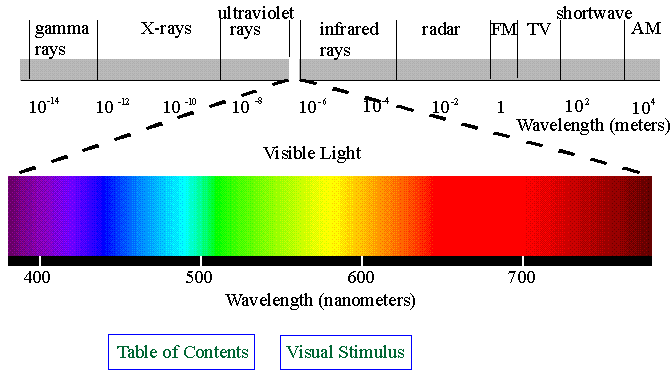 Usually represented in a diagram.Visible Light The part of the electromagnetic spectrum that _____________ ____________ can seeLongest wavelengths are ____________ and the shortest are ______________Seven Colors of Visible Light: _____________ ____________ ____________ ______________ ____________ _____________ _____________Reflection and AbsorptionVisible light can either be reflected or absorbedIf it is _______________ then the wave bounces back after striking the objectIf it is _______________ then the wave is taken in by the object and its energy is changed to _________________ __________.